Altamura 29 febbraio 2016Ai reverendi parroci                    							e per loro tramite                     							alle coppie referenti dei gruppi  famiglia,                     							Ai sacerdoti dei gruppi e/o movimenti                      							di spiritualità coniugale e familiare                      							e per loro tramite alle coppie referenti,                       							A tutte le famiglie della diocesi,                                                                                                                 Agli operatori della Caritas parrocchiale                      							Ai direttori di tutti gli uffici pastorali                       							della curia diocesana.Carissimi tutti,come ogni anno, nel periodo di Quaresima, invitiamo tutte le famiglie della diocesi a vivere insieme un tempo di preghiera, riflessione, incontro e condivisione per rinsaldare le relazioni e camminare in comunione verso la Pasqua. In questo anno giubilare anche noi, famiglie, siamo chiamate ad interrogarci e verificare la capacità e le modalità con cui ci chiniamo sulle ferite, le miserie, i bisogni della nostra famiglia e di quelle che chiedono sostegno, conforto e consolazione. In particolare vogliamo riflettere su come sia possibile declinare le opere di  misericordia familiarmente, condividendo le esperienze già in atto e le situazioni che ostacolano azioni solidali.Pertanto, insieme all’ Ufficio Caritas Diocesano  vi invitiamo a partecipare al Ritiro Diocesano delle Famiglie che si svolgerà domenica 13 marzo 2016, presso il Centro Giovanile Benedetto XIII di Gravina in Puglia.Riuniti attorno al nostro Pastore  mons. Giovanni Ricchiuti, gioiremo anche per inaugurazione del Centro di Accoglienza Notturno presso l’episcopio in piazza Benedetto XIII.Programma della giornataOre  9,30     Accoglienza Ore 10,00    Preghiera del mattinoOre 10.30    Introduzione e presentazione  di don Mimmo Giannuzzi (direttore Caritas Diocesana)Ore 10.45 Relazione della dott.ssa Nunzia De Capite(Caritas Italiana- Ufficio Solidarietà Sociale)Ore 11.30    Confronto in assemblea Ore 12.00    Celebrazione Eucaristica presieduta dal vescovo S.E. mons. Giovanni RicchiutiOre 13.00    Condivisione della mensa col pranzo a saccoOre 15.00    Raduno in piazza Benedetto XIII (presso l’episcopio)inaugurazione del Centro di Accoglienza NotturnoInvitiamo, gentilmente, i parroci a dare comunicazione dell’appuntamento a tutte le famiglie della parrocchia, dei movimenti e delle associazioni; agli operatori della Caritas parrocchiale e a quanti volessero dedicarsi un tempo di riflessione e preghiera.Per rendere un migliore servizio alle famiglie partecipanti, vi chiediamo di comunicare, entro giovedì 10/03/16 alle coppie referenti cittadine  o a Mariolina e Lorenzo,  il numero e l’età dei figli che porterete con voi, al fine di organizzare il servizio di baby-sitting. Con la gioia nel cuore, vi attendiamo numerosi e vi salutiamo in Cristo Sposo.                                                                                   Mariolina, Lorenzo e don Angelo Potete contattarci ai numeri:Lorenzo 3283864071   -   Mariolina 3341873316Casa Lorusso: 080/3111656  - e-mail lorenzoemariolina@alice.itDon Angelo 3337334789 – e-mail ancian@inwind.it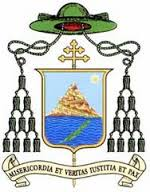 Diocesi diAltamura-Gravina-Acquaviva delle FontiCentro Pastorale DiocesanoUFFICIO PER  FAMILIARE CARITAS DIOCESANA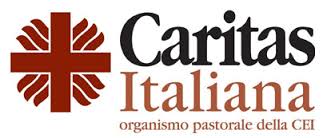 